PŘIHLÁŠKA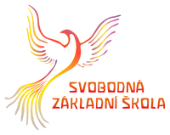 do školní družiny pro školní rok 2018/2019Mé dítě bude ze školní družiny odcházet v doprovodu těchto osob:Způsob úhrady poplatku za pobyt dítěte ve školní družiněPoplatek za pobyt dítěte ve školní družině činí 2 400 Kč za školní rok. Hradí se na účet školy: 2400695437/2010; specifický symbol: 2; variabilní symbol: _____________ (pouze pro žáky z jiných ZŠ; pro žáky SZŠ shodný s variabilním symbolem pro úhradu školného).Poplatek za pobyt dítěte ve školní družině bude hrazen (prosím, zakroužkujte):měsíčně =  200 Kč x 12 měsícůčtvrtletně = 600 Kč x 4 čtvrtletípololetně = 1 200 Kč x 2 pololetíročně = 2 400 Kč x 1 rokV Třebušíně, dne:				Podpis zákonného zástupce dítěte:	Jméno a příjmení žáka:Adresa trvalého bydliště:Státní občanstvíRodné číslo:Zdravotní pojišťovna:Základní školaZdravotní omezení či jiná sděleníZdravotní omezení či jiná sděleníZdravotní omezení či jiná sděleníZdravotní omezení či jiná sděleníJméno a příjmení matky, titul:Mobilní telefon:E-mail:Telefon do zaměstnání:Osoba pečující o dítě do 7 let nebo min. o 2 děti do 15 let věku (zdravotní pojištění hrazeno státem):ANO                     NEOsoba pečující o dítě do 7 let nebo min. o 2 děti do 15 let věku (zdravotní pojištění hrazeno státem):ANO                     NEJméno a příjmení otce, titul:Mobilní telefon.E-mail:Telefon do zaměstnání:Záznamy o příchodech a odchodech dítěte ze školní družinyDo tabulky uveďte, ve kterých dnech bude dítě navštěvovat ŠD, časový údaj a způsob odchodu ze ŠD.Záznamy o příchodech a odchodech dítěte ze školní družinyDo tabulky uveďte, ve kterých dnech bude dítě navštěvovat ŠD, časový údaj a způsob odchodu ze ŠD.Záznamy o příchodech a odchodech dítěte ze školní družinyDo tabulky uveďte, ve kterých dnech bude dítě navštěvovat ŠD, časový údaj a způsob odchodu ze ŠD.Záznamy o příchodech a odchodech dítěte ze školní družinyDo tabulky uveďte, ve kterých dnech bude dítě navštěvovat ŠD, časový údaj a způsob odchodu ze ŠD.Záznamy o příchodech a odchodech dítěte ze školní družinyDo tabulky uveďte, ve kterých dnech bude dítě navštěvovat ŠD, časový údaj a způsob odchodu ze ŠD.Záznamy o příchodech a odchodech dítěte ze školní družinyDo tabulky uveďte, ve kterých dnech bude dítě navštěvovat ŠD, časový údaj a způsob odchodu ze ŠD.DenRanní družinaHodina odchoduZměna    od…………Změna    od…………Žák bude odcházet  samostatně, autobusem, v doprovoduPondělíÚterýStředaČtvrtekPátekJméno a příjmeníAdresa nebo datum narozeníVztah k dítěti